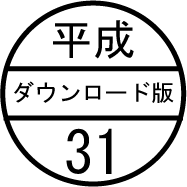 推　　　薦　　　書平成　　年　　月　　日日本航空高等学校長 様次の者は、貴校の生徒として入学するにふさわしいものと認め、責任をもって推薦致します。（推薦入学試験用）中学校名校長氏名中学校所在地フリガナ生徒氏名生年月日　　　　　平成　　　　年　　　　月　　　　日生性　　別　　　　　男　・　女　　（いずれかを〇で囲む）受　験　番　号※